VSTUPNÍ ČÁSTNázev moduluČlověk v demokratické společnosti (E)Kód moduluSP-m-2/AD24Typ vzděláváníVšeobecné vzděláváníTyp moduluvšeobecně vzdělávacíVyužitelnost vzdělávacího moduluKategorie dosaženého vzděláníE (dvouleté, EQF úroveň 2)Vzdělávací oblastiSP - Člověk a společnostKomplexní úlohaObory vzdělání - poznámkyDélka modulu (počet hodin)8Poznámka k délce moduluPlatnost modulu od30. 04. 2020Platnost modulu doVstupní předpokladyBez prerekvizit.Modul je univerzálně použitelný pro širokou cílovou skupinu. Vstupním požadavkem jsou způsobilosti získané absolvováním ZŠ.JÁDRO MODULUCharakteristika moduluObecný cíl

Obecným cílem modulu je, aby žák znal základní lidská práva a svobody, demokratické principy státu a aby jako občan demokratického státu dovedl zodpovědně uplatnit své volební právo a být odpovědným občanem.    Obsahová charakteristika

Modul se zaměřuje na základní principy, na kterých je postavena demokratická společnost: základní lidská práva a svobody (popsané v Ústavě České republiky a Listině základních práv a svobod), demokratické principy a hodnoty, volby. Jádro modulu nespočívá ve výkladu teoretických poznatků – modul se v rámci vybraných témat věnuje zejména praktickým otázkám a souvislostem, které se žáka mohou přímo dotýkat v jeho osobním i profesním životě. Modul v žácích rozvíjí dovednost uvědomovat si jejich základní práva a svobody v kontextu konkrétních životních situací, dovednost zodpovědně využívat jejich volebního práva i zapojovat se do občanských aktivit. Kultivuje u žáků postoj, že na rozhodování a aktivitách jednotlivce záleží.Modul staví na faktografické základně, avšak pouze v nezbytně nutném rozsahu. Jeho funkce je především praktická a výchovná a zahrnuje postojovou a hodnotovou složku.       Cílová skupina

Modul je určen žákům kategorie vzdělání E (s výučním listem) napříč všemi obory vzdělání.Návaznosti modulu

Modul má vztah k následujícím (povinným) modulům: Soužití v lidském společenství (člověk a společnost), Právní záležitosti (člověk a společnost), Svět v souvislostech (člověk a společnost). Moduly lze řadit v libovolném pořadí.Očekávané výsledky učenížák vztahuje jemu blízké životní situace k základním lidským právům a svobodám (garantovaným Ústavou České republiky a Listinou základních práv a svobod)žák navrhuje a obhajuje postupy, prostřednictvím kterých se může jako odpovědný občan účastnit voleb a dalších občanských aktivitObsah vzdělávání (rozpis učiva)základní lidská práva a svobody
	základní lidská práva a svobody v Ústavě České republiky a Listině základních práv a svobodporušování lidských práv a svobod a obrana proti němu v konkrétních životních situacíchodpovědné občanství
	principy demokratické společnostipraktické aspekty voleb – průběh voleb, příprava a rozhodování voličepolitické strany/hnutí ve volbách – programy politických stran/hnutí, politický extremismusdalší občanské aktivity – dobrovolnictvíUčební činnosti žáků a strategie výukyAčkoliv je téma postaveno na teoretickém základě, důraz je vhodné klást především na činnostní strategie, prožitek žáka, obhajování názoru, diskuzi. Pro dosažení výsledků učení jsou doporučeny následující činnosti (pozn. není nutné využít všechny):brainstorming (např. základní lidská práva a svobody, principy demokracie, možnosti zapojení člověka do občanských aktivit)formulování názoru a diskuze ve třídě (např. základní lidská práva a svobody, manipulativní prezentace politických stran/hnutí, politický extremismus)konfrontace s příběhy (video, obrazy, příp. texty – podle úrovně žáků), ve kterých dochází k naplňování/porušování základních lidských práv a svobod, s následnou reflexípráce se situacemi ze života, ve kterých mohou být porušována základní lidská práva a svobody žáků v jejich osobním či profesním životěpráce se zjednodušeným textem Ústavy České republiky a Listiny základních práv a svobodzjednodušená inscenace voleb nebo části volebanalýza předvolebních aktivit či volebních programů politických stran/hnutí (možné jaké práce ve skupině s prezentací výsledku)krátká dobrovolnická aktivita, návrh na zlepšení vybrané situace ve vlastním okolívýklad učitele (v omezené míře)Zařazení do učebního plánu, ročníkVÝSTUPNÍ ČÁSTZpůsob ověřování dosažených výsledkůVzdělávací modul má především vybavit žáka povědomím o demokratických a lidskoprávních principech demokratického státu a motivovat ho k odpovědnému zapojení do občanských aktivit, ať prostřednictvím voleb, či dobrovolnických aktivit. Výsledky učení je vhodné ověřovat zejména v průběhu modulu (průběžné hodnocení zapojení žáka, formativní hodnocení), doplňkově pak také na konci, kdy je možné ohodnotit výsledky praktických činností.  Hlavním kritériem pro splnění modulu je, že žák projde osobní zkušeností s tématem a s řešením praktických úkolů. Pro ověřování a hodnocení v průběhu modulu je možné využít všechny činnosti, kterých se budou žáci aktivně účastnit. Těžiště při hodnocení pak spočívá především v postupu s přihlédnutím k výsledku. V případě týmové práce je nutné předem určit podíl každého člena týmu na plánovaném výsledku.Kritéria hodnoceníModul žák splní, pokud jeho práce v průběhu modulu naplňuje následující body:žák vztahuje jemu blízké životní situace k základním lidským právům a svobodám (garantovaným Ústavou České republiky a Listinou základních práv a svobod).
	žák na příkladu jemu blízkých životních situací uvede, v čem v konkrétním případě spočívají základní lidská práva a svobody (garantované Ústavou České republiky a Listinou základních práv a svobod)žák na ukázkách životních situací rozpozná porušování základních lidských práv a svobodžák navrhuje a obhajuje postupy, prostřednictvím kterých se může jako odpovědný občan účastnit voleb a dalších občanských aktivit
	žák v modelové situaci uskuteční a obhájí svůj výběr kandidáta/kandidující strany ve volbáchžák na příkladech demonstruje úskalí při uplatňování volebního práva (manipulativní prezentace politických stran/hnutí, dvousečnost opatření ve volebních programech, politický extremismus apod.)žák navrhne (a příp. uskuteční) dobrovolnickou aktivitu a obhájí její přínosDoporučená literaturaAktivita Co to jsou politická práva?: http://www.vychovakobcanstvi.cz/co-to-jsou-politicka-pravaAktivita Krok ke změně obcí s otevřenýma očima (str. 16–27): http://www.otevrenaspolecnost.cz/aktuality/6740-klic-k-rozhodovaniAktivita Náramky od Kamar: https://www.jsns.cz/lekce/15548-naramky-od-kamarAktivita Práva, svobody a povinnosti (103–130): http://www.obcanskevzdelavani.cz/uploads/4a1fb98fe2ff234c9c17d449543d456a52af41bb_uploaded_cov2012-zivot_v_demokracii.pdfAktivita Proč bránit demokracii, když je?: http://www.vychovakobcanstvi.cz/proc-branit-demokracii-kdyz-je?Aktivita Shin – pravdivý příběh ze Severní Koreje: http://www.vychovakobcanstvi.cz/shin-pravdivy-pribeh-ze-severni-koreje-0?Aktivita Spor o školní časopis Křik tercie (str. 112–114): http://www.streetlaw.eu/soubory/dokumenty/street-law-aneb-jak-ucit-pravo-na-strednich-skolach.pdfAktivita Třídní ústava (str. 115–117): http://www.streetlaw.eu/soubory/dokumenty/street-law-aneb-jak-ucit-pravo-na-strednich-skolach.pdfAktivita Úvod do lidských práv: http://streetlaw.livepreview.cz/uvod-do-lidskych-prav.htmlAktivita Veřejná politika: http://www.vychovakobcanstvi.cz/verejna-politika-0Aktivita Volby a voliči: https://clanky.rvp.cz/clanek/s/Z/1865/VOLBY-A-VOLICI.html/PoznámkyV úspěšnosti průběhu modulu hraje zásadní roli učitel a jeho vedení a podpora, které poskytuje žákům při provádění učebních činností.   V průběhu realizace vzdělávacího modulu se žáky se doporučuje minimalizovat použití pojmů vyjádřených cizími slovy.Obsahové upřesněníVV - Všeobecné vzděláváníMateriál vznikl v rámci projektu Modernizace odborného vzdělávání (MOV), který byl spolufinancován z Evropských strukturálních a investičních fondů a jehož realizaci zajišťoval Národní pedagogický institut České republiky. Autorem materiálu a všech jeho částí, není-li uvedeno jinak, je Aneta Vencovská. Creative Commons CC BY SA 4.0 – Uveďte původ – Zachovejte licenci 4.0 Mezinárodní.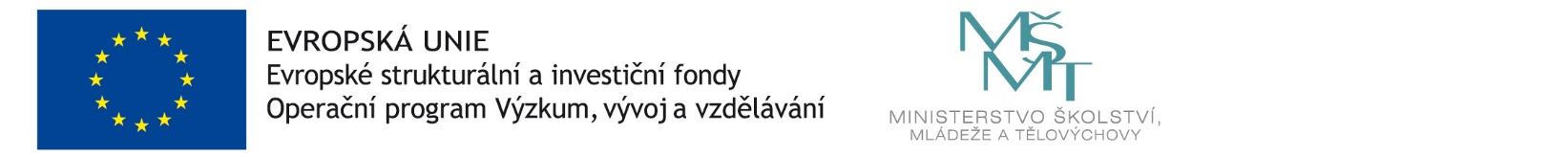 